Új igazgató a budapesti Continental gyár élénDapsy Zoltán vette át a Continental budapesti gyárának igazgatói pozícióját 2024. január 1-tőlUtódja a veszprémi gyár élén 2024. február 1-től Mészáros AndrásA Continental Magyarország országigazgatói posztját továbbra is Dr. Keszte Róbert látja el, aki emellett globális szerepben folytatja pályafutását, világszerte 22 telephely termelésért felelős vezetője leszA Continental Automotive Hungary Kft. budapesti ipar 4.0 mintagyára a cégcsoport hazai zászlóshajója és nemzetközi szinten is az egyik legnagyobb szereplő az elektronikai területenA Continental Automotive Hungary Kft. budapesti gyárának igazgatói posztját 2024. január 1-től Dapsy Zoltán vette át, aki korábban a Continental veszprémi gyárát vezette. A vállalat budapesti fejlődéséhez nagymértékben hozzájárult elődje, a pozíciót 10 évig betöltő Dr. Keszte Róbert. Irányítása alatt megújultak a termelési rendszerek, ipar 4.0 mintagyárrá fejlődött a létesítmény és racionalizálták a termékportfóliót is, melynek köszönhetően a gyár növekedési pályára állt.Dapsy Zoltán 2003-ban csatlakozott a német technológiai vállalat budapesti gyárához, minőségbiztosítási vezető munkakörben. 2015 és 2017 között Nagyszebenben szerzett nemzetközi tapasztalatot ugyanebben a pozícióban. 2018-tól Budapesten a fékvezérlő elektronikákat előállító gyáregység vezetője, 2022 óta pedig a Continental Automotive Hungary Kft. veszprémi gyárának igazgatója volt. Dapsy Zoltán utódja 2024. február 1-től Mészáros András, aki 2008-ban csatlakozott a vállalathoz és az elmúlt években regionális szerepkörben dolgozott a cégcsoport Smart Mobility üzletágában."A vállalatnál eltöltött több mint húsz évemből tizenhat év a budapesti gyárhoz köt. Ezek az évek kihívásokkal teliek voltak ugyan, de a kollégák pozitív hozzáállása és a folyamatos fejlődésre való törekvése egy olyan alapot teremtett, amire a Continental hosszú távon építhet. Az elkövetkezendő időszak sem lesz kihívásoktól mentes, de biztos vagyok benne, hogy közösen a megkezdett stratégiát követve, folyamatosan növelni tudjuk majd nyereségünket és a vevőink érdekeit mindig szem előtt tartva tovább építjük budapesti mintagyárunk jövőképét” - Dapsy Zoltán 2024. január 1-től a Continental Budapest gyárigazgatója.A korábbi budapesti gyárigazgató, Dr. Keszte Róbert továbbra is ellátja a Continental Magyarország országigazgatói pozícióját, emellett új, nemzetközi kihívások elé néz a vállalatcsoporton belül. Az autóipari szakember új feladatkörében a német technológiai vállalat Architecture and Networking üzleti területén világszerte 22 telephely termelésért felelős vezetője, ahol a gépjárművek modern elektronikai rendszereit és internetre kapcsolódó elemeit fejleszti és gyártja a cégcsoport.A Continental Automotive Hungary Kft. budapesti ipar 4.0 mintagyára világszinten az egyik legnagyobb és leginnovatívabb a Continental AG berkein belül. Tevékenysége lefedi a globális autóipar aktuálisan legfontosabb három megatrendjét: az elektromobilitást, az automatizált vezetést és az internetre kapcsolódó járműveket. A cég a fővárosban elektromos vezérlőegységeket, meghajtó és mechatronikai rendszereket, kijelzőket és infotainment rendszereket gyárt meghatározó autómárkák számára, a legmodernebb és leginnovatívabb technológiák alkalmazásával.Sajtókapcsolat:Takács István, országos vállalati kommunikációs vezetőistvan.2.takacs@conti.deEredeti tartalom: Continental Hungaria Kft.Továbbította: Helló Sajtó! Üzleti SajtószolgálatEz a sajtóközlemény a következő linken érhető el: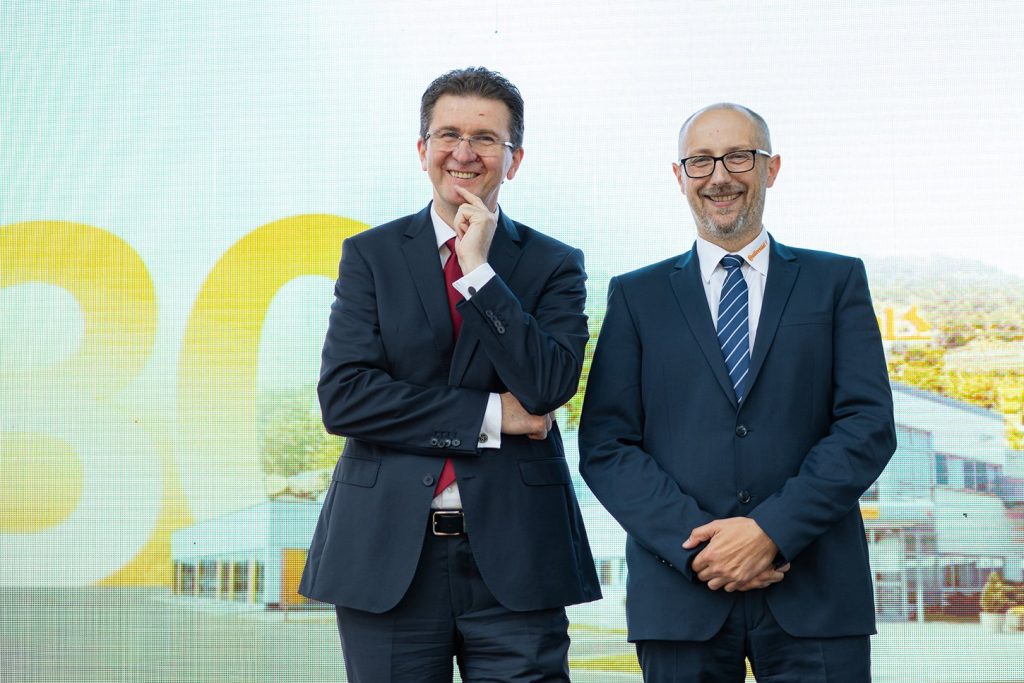 © Continental